ID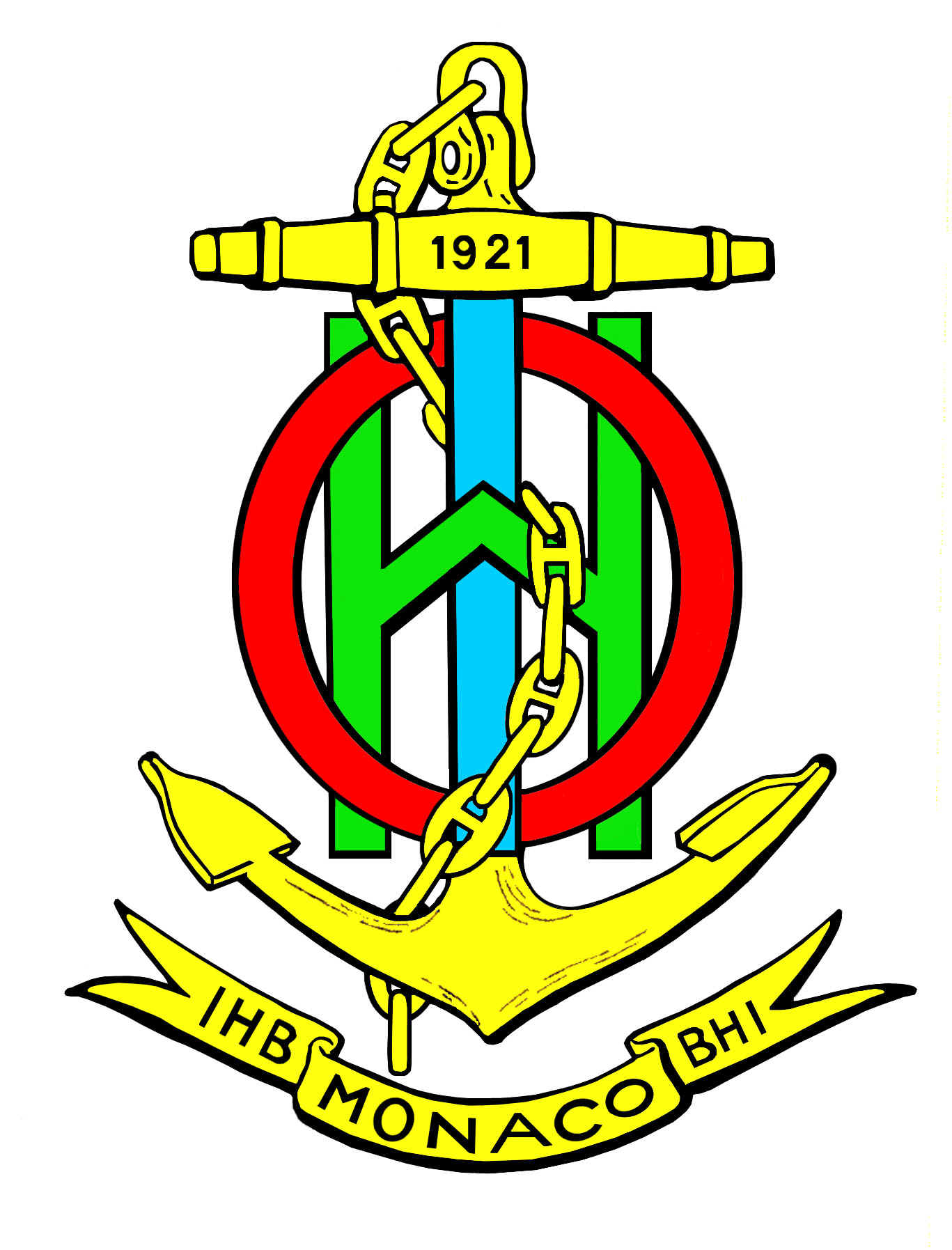 The 9th Hydrographic Commission on Antarctica Meeting Registration FormIMPORTANT Note: All members must please complete the information requested in this form, and forward it to the SAN Hydrographic Office by no later that the 30th of September 2009.SANHO Contact Information:Email:  hydrosan@iafrica.comPhone: +27 (21) 7872408 or + 27(21) 78 72412
Fax:  +27 (21) 7872233 2Personal detailsFirst Name: ……………………………………………………………………………………...Surname: ………………………………………………………………………………………..Name of partner (if applicable): ………………………………………………………………...Organization: ……………………………………………………………………………………Nationality: ……………………………………………………………………………………...AccommodationArrival date: ………………….…….…		Departure date: …………………………..Room type:	 En-Suite room Single		 En-Suite room Double		 Smoking/ Non smokingTravel InformationComments or additional information:………………………………………………………………………………………………………………………………………………………………………………………………………………………………………………………………………………………………………………………………………………………………………………………………………....Date: …………………..Your arrival at C.T. International AirportYour departure from C.T. International AirportYour departure from C.T. International AirportFlight No: ………………………………Flight No: ……………………………Flight No: ……………………………Airline: …………………………………Airline: ………………………………Airline: ………………………………Arrival time: ……………………………Departure time: ………………………Departure time: ………………………Please book my transfer from CTI Airport to the Quayside Hotel: Yes No(See section II above)Please book my transfer from the Quayside Hotel to CTI Airport:  Yes No(See section II above)